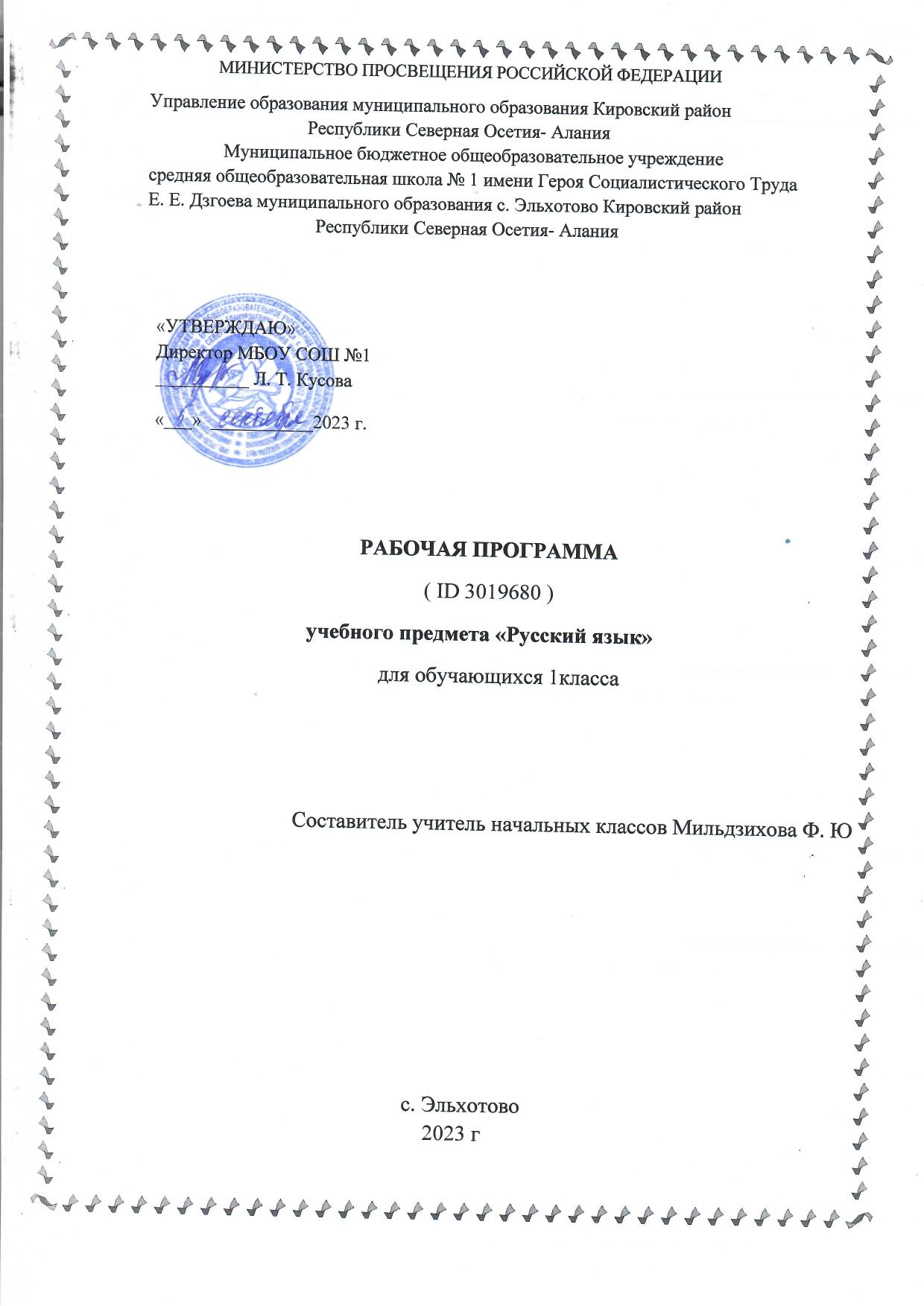                                       ПОЯСНИТЕЛЬНАЯ ЗАПИСКАРабочая программа учебного предмета «Русский язык» (предметная область «Русский язык и литературное чтение») на уровне начального общего образования составлена на основе Требований к результатам освоения программы начального общего образования Федерального государственного образовательного стандарта начального общего образования (далее – ФГОС НОО), Федеральной образовательной программы начального общего образования (далее – ФОП НОО), Федеральной рабочей программы по учебному предмету «Русский язык» (далее – ФРП «Русский язык»), а также ориентирована на целевые приоритеты, сформулированные в федеральной рабочей программе воспитания. ОБЩАЯ ХАРАКТЕРИСТИКА УЧЕБНОГО ПРЕДМЕТА «РУССКИЙ ЯЗЫК»На уровне начального общего образования изучение русского языка имеет особое значение в развитии обучающегося. Приобретённые знания, опыт выполнения предметных и универсальных учебных действий на материале русского языка станут фундаментом обучения на уровне основного общего образования, а также будут востребованы в жизни. Русский язык как средство познания действительности обеспечивает развитие интеллектуальных и творческих способностей обучающихся, формирует умения извлекать и анализировать информацию из различных текстов, навыки самостоятельной учебной деятельности. Изучение русского языка является основой всего процесса обучения на уровне начального общего образования, успехи в изучении этого предмета во многом определяют результаты обучающихся по другим учебным предметам.Русский язык обладает значительным потенциалом в развитии функциональной грамотности обучающихся, особенно таких её компонентов, как языковая, коммуникативная, читательская, общекультурная и социальная грамотность. Первичное знакомство с системой русского языка, богатством его выразительных возможностей, развитие умения правильно и эффективно использовать русский язык в различных сферах и ситуациях общения способствуют успешной социализации обучающегося. Русский язык, выполняя свои базовые функции общения и выражения мысли, обеспечивает межличностное и социальное взаимодействие, способствует формированию самосознания и мировоззрения личности, является важнейшим средством хранения и передачи информации, культурных традиций, истории русского народа и других народов России. Свободное владение языком, умение выбирать нужные языковые средства во многом определяют возможность адекватного самовыражения взглядов, мыслей, чувств, проявления себя в различных жизненно важных для человека областях.Изучение русского языка обладает огромным потенциалом присвоения традиционных социокультурных и духовно-нравственных ценностей, принятых в обществе правил и норм поведения, в том числе речевого, что способствует формированию внутренней позиции личности. Личностные достижения обучающегося непосредственно связаны с осознанием языка как явления национальной культуры, пониманием связи языка и мировоззрения народа. Значимыми личностными результатами являются развитие устойчивого познавательного интереса к изучению русского языка, формирование ответственности за сохранение чистоты русского языка. ЦЕЛИ ИЗУЧЕНИЯ УЧЕБНОГО ПРЕДМЕТА «РУССКИЙ ЯЗЫК»Изучение русского языка направлено на достижение следующих целей:1) приобретение обучающимися первоначальных представлений о многообразии языков и культур на территории Российской Федерации, о языке как одной из главных духовно­нравственных ценностей народа; понимание роли языка как основного средства общения; осознание значения русского языка как государственного языка Российской Федерации; понимание роли русского языка как языка межнационального общения; осознание правильной устной и письменной речи как показателя общей культуры человека;2) овладение основными видами речевой деятельности на основе первоначальных представлений о нормах современного русского литературного языка: аудирование, говорение, чтение, письмо;3) овладение первоначальными научными представлениями о системе русского языка: фонетика, графика, лексика, морфемика, морфология и синтаксис; об основных единицах языка, их признаках и особенностях употребления в речи; использование в речевой деятельности норм современного русского литературного языка (орфоэпических, лексических, грамматических, орфографических, пунктуационных) и речевого этикета;4) использование в речевой деятельности норм современного русского литературного языка (орфоэпических, лексических, грамматических, орфографических, пунктуационных) и речевого этикета;5) развитие функциональной грамотности, готовности к успешному взаимодействию с изменяющимся миром и дальнейшему успешному образованию.Центральной идеей конструирования содержания и планируемых результатов обучения русскому языку является признание равной значимости работы по изучению системы языка и работы по совершенствованию речи обучающихся. Языковой материал призван сформировать первоначальные представления о структуре русского языка, способствовать усвоению норм русского литературного языка, орфографических и пунктуационных правил.Развитие устной и письменной речи обучающихся направлено на решение практической задачи развития всех видов речевой деятельности, отработку навыков использования усвоенных норм русского литературного языка, речевых норм и правил речевого этикета в процессе устного и письменного общения.Ряд задач по совершенствованию речевой деятельности решаются совместно с учебным предметом «Литературное чтение».МЕСТО УЧЕБНОГО ПРЕДМЕТА «РУССКИЙ ЯЗЫК» В УЧЕБНОМ ПЛАНЕОбщее число часов, отведённых на изучение «Русского языка», – 5 часов в неделю в 1 классе – 165 ч                                  СОДЕРЖАНИЕ УЧЕБНОГО ПРЕДМЕТА                                                    1 КЛАССОбучение грамоте[1]Развитие речиСоставление небольших рассказов на основе собственных игр, занятий.Слово и предложениеРазличение слова и предложения. Работа с предложением: выделение слов, изменение их порядка.Восприятие слова как объекта изучения, материала для анализа. Наблюдение над значением слова. Выявление слов, значение которых требует уточнения.ФонетикаЗвуки речи. Единство звукового состава слова и его значения. Звуковой анализ слова, работа со звуковыми моделями: построение модели звукового состава слова, подбор слов, соответствующих заданной модели. Различение гласных и согласных звуков, гласных ударных и безударных, согласных твёрдых и мягких, звонких и глухих. Определение места ударения. Слог как минимальная произносительная единица. Количество слогов в слове. Ударный слог.Графика[2]Различение звука и буквы: буква как знак звука. Слоговой принцип русской графики. Буквы гласных как показатель твёрдости — мягкости согласных звуков. Функции букв е, ё, ю, я. Мягкий знак как показатель мягкости предшествующего согласного звука в конце слова. Последовательность букв в русском алфавите.ПисьмоОриентация на пространстве листа в тетради и на пространстве классной доски. Гигиенические требования, которые необходимо соблюдать во время письма.Начертание письменных прописных и строчных букв. Письмо разборчивым, аккуратным почерком. Понимание функции небуквенных графических средств: пробела между словами, знака переноса. Письмо под диктовку слов и предложений, написание которых не расходится с их произношением. Приёмы и последовательность правильного списывания текста.Орфография и пунктуация[3]Правила правописания и их применение: раздельное написание слов; обозначение гласных после шипящих в сочетаниях жи, ши (в положении под ударением), ча, ща, чу, щу; прописная буква в начале предложения, в именах собственных (имена людей, клички животных); перенос по слогам слов без стечения согласных; знаки препинания в конце предложения.                                         СИСТЕМАТИЧЕСКИЙ КУРСОбщие сведения о языкеЯзык как основное средство человеческого общения. Цели и ситуации общения.ФонетикаЗвуки речи. Гласные и согласные звуки, их различение. Ударение в слове. Гласные ударные и безударные. Твёрдые и мягкие согласные звуки, их различение. Звонкие и глухие согласные звуки, их различение. Согласный звук [й’] и гласный звук [и]. Шипящие [ж], [ш], [ч’], [щ’].Слог. Количество слогов в слове. Ударный слог. Деление слов на слоги (простые случаи, без стечения согласных).ГрафикаЗвук и буква. Различение звуков и букв. Обозначение на письме твёрдости согласных звуков буквами а, о, у, ы, э; слова с буквой э. Обозначение на письме мягкости согласных звуков буквами е, ё, ю, я, и. Функции букв е, ё, ю, я. Мягкий знак как показатель мягкости предшествующего согласного звука в конце слова.Установление соотношения звукового и буквенного состава слова в словах типа стол, конь.Небуквенные графические средства: пробел между словами, знак переноса.Русский алфавит: правильное название букв, их последовательность. Использование алфавита для упорядочения списка слов.Орфоэпия[4]Произношение звуков и сочетаний звуков, ударение в словах в соответствии с нормами современного русского литературного языка (на ограниченном перечне слов, отрабатываемом в учебнике).ЛексикаСлово как единица языка (ознакомление).Слово как название предмета, признака предмета, действия предмета (ознакомление).Выявление слов, значение которых требует уточнения.СинтаксисПредложение как единица языка (ознакомление).Слово, предложение (наблюдение над сходством и различием). Установление связи слов в предложении при помощи смысловых вопросов.Восстановление деформированных предложений. Составление предложений из набора форм слов.Орфография и пунктуацияПравила правописания и их применение:раздельное написание слов в предложении;прописная буква в начале предложения и в именах собственных: в именах и фамилиях людей, кличках животных;перенос слов (без учёта морфемного членения слова);гласные после шипящих в сочетаниях жи, ши (в положении под ударением), ча, ща, чу, щу;сочетания чк, чн;слова с непроверяемыми гласными и согласными (перечень слов в орфографическом словаре учебника);знаки препинания в конце предложения: точка, вопросительный и восклицательный знаки.Алгоритм списывания текста.Развитие речиРечь как основная форма общения между людьми. Текст как единица речи (ознакомление).Ситуация общения: цель общения, с кем и где происходит общение. Ситуации устного общения (чтение диалогов по ролям, просмотр видеоматериалов, прослушивание аудиозаписи).Нормы речевого этикета в ситуациях учебного и бытового общения (приветствие, прощание, извинение, благодарность, обращение с просьбой).Составление небольших рассказов на основе наблюдений.             ПЛАНИРУЕМЫЕ ОБРАЗОВАТЕЛЬНЫЕ РЕЗУЛЬТАТЫИзучение русского языка на уровне начального общего образования направлено на достижение обучающимися личностных, метапредметных и предметных результатов освоения учебного предмета.                           ЛИЧНОСТНЫЕ РЕЗУЛЬТАТЫВ результате изучения предмета «Русский язык» в начальной школе у обучающегося будут сформированы следующие личностные результаты:гражданско-патриотического воспитания:становление ценностного отношения к своей Родине, в том числе через изучение русского языка, отражающего историю и культуру страны;осознание своей этнокультурной и российской гражданской идентичности, понимание роли русского языка как государственного языка Российской Федерации и языка межнационального общения народов России;осознание своей сопричастности к прошлому, настоящему и будущему своей страны и родного края, в том числе через обсуждение ситуаций при работе с текстами на уроках русского языка;проявление уважения к своему и другим народам, формируемое в том числе на основе примеров из текстов, с которыми идёт работа на уроках русского языка;первоначальные представления о человеке как члене общества, о правах и ответственности, уважении и достоинстве человека, о нравственно­этических нормах поведения и правилах межличностных отношений, в том числе отражённых в текстах, с которыми идёт работа на уроках русского языка;духовно-нравственного воспитания:осознание языка как одной из главных духовно-нравственных ценностей народа; признание индивидуальности каждого человека с опорой на собственный жизненный и читательский опыт;проявление сопереживания, уважения и доброжелательности, в том числе с использованием адекватных языковых средств для выражения своего состояния и чувств;неприятие любых форм поведения, направленных на причинение физического и морального вреда другим людям (в том числе связанного с использованием недопустимых средств языка);эстетического воспитания:уважительное отношение и интерес к художественной культуре, восприимчивость к разным видам искусства, традициям и творчеству своего и других народов;стремление к самовыражению в искусстве слова; осознание важности русского языка как средства общения и самовыражения;физического воспитания, формирования культуры здоровья и эмоционального благополучия:соблюдение правил безопасного поиска в информационной среде дополнительной информации в процессе языкового образования;бережное отношение к физическому и психическому здоровью, проявляющееся в выборе приемлемых способов речевого самовыражения и соблюдении норм речевого этикета и правил общения;трудового воспитания:осознание ценности труда в жизни человека и общества (в том числе благодаря примерам из текстов, с которыми идёт работа на уроках русского языка), интерес к различным профессиям, возникающий при обсуждении примеров из текстов, с которыми идёт работа на уроках русского языка;экологического воспитания:бережное отношение к природе, формируемое в процессе работы с текстами;неприятие действий, приносящих вред природе;ценности научного познания:первоначальные представления о научной картине мира, в том числе первоначальные представления о системе языка как одной из составляющих целостной научной картины мира;познавательные интересы, активность, инициативность, любознательность и самостоятельность в познании, в том числе познавательный интерес к изучению русского языка, активность и самостоятельность в его познании.                          МЕТАПРЕДМЕТНЫЕ РЕЗУЛЬТАТЫВ результате изучения русского языка на уровне начального общего образования у обучающегося будут сформированы познавательные универсальные учебные действия, коммуникативные универсальные учебные действия, регулятивные универсальные учебные действия, совместная деятельность. У обучающегося будут сформированы следующие базовые логические действия как часть познавательных универсальных учебных действий:сравнивать различные языковые единицы (звуки, слова, предложения, тексты), устанавливать основания для сравнения языковых единиц (частеречная принадлежность, грамматический признак, лексическое значение и другое); устанавливать аналогии языковых единиц;объединять объекты (языковые единицы) по определённому признаку;определять существенный признак для классификации языковых единиц (звуков, частей речи, предложений, текстов); классифицировать языковые единицы;находить в языковом материале закономерности и противоречия на основе предложенного учителем алгоритма наблюдения; анализировать алгоритм действий при работе с языковыми единицами, самостоятельно выделять учебные операции при анализе языковых единиц;выявлять недостаток информации для решения учебной и практической задачи на основе предложенного алгоритма, формулировать запрос на дополнительную информацию;устанавливать причинно­следственные связи в ситуациях наблюдения за языковым материалом, делать выводы.У обучающегося будут сформированы следующие базовые исследовательские действия как часть познавательных универсальных учебных действий:с помощью учителя формулировать цель, планировать изменения языкового объекта, речевой ситуации;сравнивать несколько вариантов выполнения задания, выбирать наиболее целесообразный (на основе предложенных критериев);проводить по предложенному плану несложное лингвистическое мини­исследование, выполнять по предложенному плану проектное задание;формулировать выводы и подкреплять их доказательствами на основе результатов проведённого наблюдения за языковым материалом (классификации, сравнения, исследования); формулировать с помощью учителя вопросы в процессе анализа предложенного языкового материала;прогнозировать возможное развитие процессов, событий и их последствия в аналогичных или сходных ситуациях.У обучающегося будут сформированы следующие умения работать с информацией как часть познавательных универсальных учебных действий:выбирать источник получения информации: нужный словарь для получения запрашиваемой информации, для уточнения;согласно заданному алгоритму находить представленную в явном виде информацию в предложенном источнике: в словарях, справочниках;распознавать достоверную и недостоверную информацию самостоятельно или на основании предложенного учителем способа её проверки (обращаясь к словарям, справочникам, учебнику);соблюдать с помощью взрослых (педагогических работников, родителей, законных представителей) правила информационной безопасности при поиске информации в информационно-телекоммуникационной сети «Интернет» (информации о написании и произношении слова, о значении слова, о происхождении слова, о синонимах слова);анализировать и создавать текстовую, видео­, графическую, звуковую информацию в соответствии с учебной задачей;понимать лингвистическую информацию, зафиксированную в виде таблиц, схем; самостоятельно создавать схемы, таблицы для представления лингвистической информации.У обучающегося будут сформированы следующие умения общения как часть коммуникативных универсальных учебных действий:воспринимать и формулировать суждения, выражать эмоции в соответствии с целями и условиями общения в знакомой среде;проявлять уважительное отношение к собеседнику, соблюдать правила ведения диалоги и дискуссии;признавать возможность существования разных точек зрения;корректно и аргументированно высказывать своё мнение;строить речевое высказывание в соответствии с поставленной задачей;создавать устные и письменные тексты (описание, рассуждение, повествование) в соответствии с речевой ситуацией;готовить небольшие публичные выступления о результатах парной и групповой работы, о результатах наблюдения, выполненного мини­исследования, проектного задания;подбирать иллюстративный материал (рисунки, фото, плакаты) к тексту выступления.У обучающегося будут сформированы следующие умения самоорганизации как части регулятивных универсальных учебных действий:планировать действия по решению учебной задачи для получения результата;выстраивать последовательность выбранных действий.У обучающегося будут сформированы следующие умения самоконтроля как части регулятивных универсальных учебных действий:устанавливать причины успеха (неудач) учебной деятельности;корректировать свои учебные действия для преодоления речевых и орфографических ошибок;соотносить результат деятельности с поставленной учебной задачей по выделению, характеристике, использованию языковых единиц;находить ошибку, допущенную при работе с языковым материалом, находить орфографическую и пунктуационную ошибку;сравнивать результаты своей деятельности и деятельности одноклассников, объективно оценивать их по предложенным критериям.У обучающегося будут сформированы следующие умения совместной деятельности:формулировать краткосрочные и долгосрочные цели (индивидуальные с учётом участия в коллективных задачах) в стандартной (типовой) ситуации на основе предложенного учителем формата планирования, распределения промежуточных шагов и сроков;принимать цель совместной деятельности, коллективно строить действия по её достижению: распределять роли, договариваться, обсуждать процесс и результат совместной работы;проявлять готовность руководить, выполнять поручения, подчиняться, самостоятельно разрешать конфликты;ответственно выполнять свою часть работы;оценивать свой вклад в общий результат;выполнять совместные проектные задания с опорой на предложенные образцы.                            ПРЕДМЕТНЫЕ РЕЗУЛЬТАТЫ                                             1 КЛАССК концу обучения в первом классе обучающийся научится:различать слово и предложение; вычленять слова из предложений;вычленять звуки из слова;различать гласные и согласные звуки (в том числе различать в словах согласный звук [й’] и гласный звук [и]);различать ударные и безударные гласные звуки;различать согласные звуки: мягкие и твёрдые, звонкие и глухие (вне слова и в слове);различать понятия «звук» и «буква»;определять количество слогов в слове; делить слова на слоги (простые случаи: слова без стечения согласных); определять в слове ударный слог;обозначать на письме мягкость согласных звуков буквами е, ё, ю, я и буквой ь в конце слова;правильно называть буквы русского алфавита; использовать знание последовательности букв русского алфавита для упорядочения небольшого списка слов;писать аккуратным разборчивым почерком без искажений прописные и строчные буквы, соединения букв, слова;применять изученные правила правописания: раздельное написание слов в предложении; знаки препинания в конце предложения: точка, вопросительный и восклицательный знаки; прописная буква в начале предложения и в именах собственных (имена и фамилии людей, клички животных); перенос слов по слогам (простые случаи: слова из слогов типа «согласный + гласный»); гласные после шипящих в сочетаниях жи, ши (в положении под ударением), ча, ща, чу, щу; непроверяемые гласные и согласные (перечень слов в орфографическом словаре учебника);правильно списывать (без пропусков и искажений букв) слова и предложения, тексты объёмом не более 25 слов;писать под диктовку (без пропусков и искажений букв) слова, предложения из 3-5 слов, тексты объёмом не более 20 слов, правописание которых не расходится с произношением;находить и исправлять ошибки на изученные правила, описки;понимать прослушанный текст;читать вслух и про себя (с пониманием) короткие тексты с соблюдением интонации и пауз в соответствии со знаками препинания в конце предложения;находить в тексте слова, значение которых требует уточнения;составлять предложение из набора форм слов;устно составлять текст из 3-5 предложений по сюжетным картинкам и на основе наблюдений;использовать изученные понятия в процессе решения учебных задач.                                                       ТЕМАТИЧЕСКОЕ ПЛАНИРОВАНИЕ  1 КЛАСС           ПОУРОЧНОЕ ПЛАНИРОВАНИЕ ( УЧЕБНИКИ «АЗБУКА» (АВТОРЫ В.Г.ГОРЕЦКИЙ И ДР.),                        «РУССКИЙ ЯЗЫК. 1-4 КЛАСС. (АВТОРЫ В.П. КАНАКИНА, В.Г.ГОРЕЦКИЙ))                                                                              1 КЛАСС  УЧЕБНО-МЕТОДИЧЕСКОЕ ОБЕСПЕЧЕНИЕ ОБРАЗОВАТЕЛЬНОГО ПРОЦЕССАОБЯЗАТЕЛЬНЫЕ УЧЕБНЫЕ МАТЕРИАЛЫ ДЛЯ УЧЕНИКА​‌• Азбука (в 2 частях), 1 класс/ Горецкий В.Г., Кирюшкин В.А., Виноградская Л.А. и другие, Акционерное общество «Издательство «Просвещение»
 • Русский язык, 1 класс/ Канакина В.П., Горецкий В.Г., Акционерное общество «Издательство «Просвещение»‌​​‌‌​МЕТОДИЧЕСКИЕ МАТЕРИАЛЫ ДЛЯ УЧИТЕЛЯ​‌Жиренко, Обухова: Обучение грамоте. Чтение и письмо. 1 класс. Поурочные разработки к УМК В. Г. Горецкого и др. 
 Ольга Дмитриева: Русский язык. 1 класс. Поурочные разработки к УМК В.П. Канакиной, В.Г. Горецкого. ФГОС
‌​ЦИФРОВЫЕ ОБРАЗОВАТЕЛЬНЫЕ РЕСУРСЫ И РЕСУРСЫ СЕТИ ИНТЕРНЕТ​​‌Российская электронная школа https://resh.edu.ru/subject/13/1/‌​№ п/п Наименование разделов и тем программы Количество часовКоличество часовКоличество часовЭлектронные (цифровые) образовательные ресурсы № п/п Наименование разделов и тем программы Всего Контрольные работы Практические работы Электронные (цифровые) образовательные ресурсы Раздел 1. Обучение грамотеРаздел 1. Обучение грамотеРаздел 1. Обучение грамотеРаздел 1. Обучение грамотеРаздел 1. Обучение грамотеРаздел 1. Обучение грамоте1.1Слово и предложение 5 Российская электронная школа https://resh.edu.ru/subject/13/1/1.2Фонетика 23 Российская электронная школаhttps://resh.edu.ru/subject/13/1/1.3Письмо 70 Российская электронная школа https://resh.edu.ru/subject/13/1/1.4Развитие речи 2 Российская электронная школа https://resh.edu.ru/subject/13/1/Итого по разделуИтого по разделу 100 Раздел 2. Систематический курсРаздел 2. Систематический курсРаздел 2. Систематический курсРаздел 2. Систематический курсРаздел 2. Систематический курсРаздел 2. Систематический курс2.1Общие сведения о языке 1 Российская электронная школа https://resh.edu.ru/subject/13/1/2.2Фонетика 4 Российская электронная школа https://resh.edu.ru/subject/13/1/2.3Графика 4 Российская электронная школа https://resh.edu.ru/subject/13/1/2.4Лексика и морфология 12 Российская электронная школа https://resh.edu.ru/subject/13/1/2.5Синтаксис 5 Российская электронная школа https://resh.edu.ru/subject/13/1/2.6Орфография и пунктуация 14 Российская электронная школа https://resh.edu.ru/subject/13/1/2.7Развитие речи 10 Российская электронная школа https://resh.edu.ru/subject/13/1/Итого по разделуИтого по разделу 50 Резервное времяРезервное время 15 ОБЩЕЕ КОЛИЧЕСТВО ЧАСОВ ПО ПРОГРАММЕОБЩЕЕ КОЛИЧЕСТВО ЧАСОВ ПО ПРОГРАММЕ 165  0  0 № п/п Тема урока Количество часовКоличество часовКоличество часовДата изучения Электронные цифровые образовательные ресурсы № п/п Тема урока Всего К/р Практраб Дата изучения Электронные цифровые образовательные ресурсы 1Совместное составление небольших рассказов о любимых играх 1 Российская электронная школа https://resh.edu.ru/subject/13/1/2Совместное составление небольших рассказов о любимом дне 1 Российская электронная школа https://resh.edu.ru/subject/13/1/3Различение предложения и слова 1 Российская электронная школа https://resh.edu.ru/subject/13/1/4Работа с предложением: выделение слов, изменение их порядка. Различение предложения и слова. Закрепление 1 Российская электронная школа https://resh.edu.ru/subject/13/1/5Составление предложения из слов. Работа с предложением 1 Российская электронная школа https://resh.edu.ru/subject/13/1/6Различение слова и обозначаемого им предмета. Составление предложения из слов 1 Российская электронная школа https://resh.edu.ru/subject/13/1/7Слово как объект изучения. Различение слова и обозначаемого им предмета 1 Российская электронная школа https://resh.edu.ru/subject/13/1/8Звуки речи. Интонационное выделение звука в слове 1 Российская электронная школа https://resh.edu.ru/subject/13/1/9Определяем самый частый звук в стихотворении 1 Российская электронная школа https://resh.edu.ru/subject/13/1/10Различаем первые звуки в словах 1 Российская электронная школа https://resh.edu.ru/subject/13/1/11Устанавливаем последовательность звуков в слове 1 Российская электронная школа https://resh.edu.ru/subject/13/1/12Сравниваем слова, различающиеся одним звуком 1 Российская электронная школа https://resh.edu.ru/subject/13/1/13Проводим параллельные линии 1 Российская электронная школа https://resh.edu.ru/subject/13/1/14Отрабатываем параллельные линии 1 Российская электронная школа https://resh.edu.ru/subject/13/1/15Ориентируемся на рабочей строке 1 Российская электронная школа https://resh.edu.ru/subject/13/1/16Пишем элементы букв 1 Российская электронная школа https://resh.edu.ru/subject/13/1/17Особенность гласных звуков 1 Российская электронная школа https://resh.edu.ru/subject/13/1/18Отрабатываем письмо элементов букв 1 Российская электронная школа https://resh.edu.ru/subject/13/1/19Слогообразующая функция гласных звуков 1 Российская электронная школа https://resh.edu.ru/subject/13/1/20Письмо строчной и заглавной букв А, а 1 Российская электронная школа https://resh.edu.ru/subject/13/1/21Закрепление написания строчной и заглавной букв А, а 1 Российская электронная школа https://resh.edu.ru/subject/13/1/22Письмо строчной и заглавной букв О, о 1 Российская электронная школа https://resh.edu.ru/subject/13/1/23Закрепление написания строчной и заглавной букв О, о 1 Российская электронная школа https://resh.edu.ru/subject/13/1/24Отрабатываем умение определять количества слогов в слове 1 Российская электронная школа https://resh.edu.ru/subject/13/1/25Письмо строчной и заглавной букв И, и 1 Российская электронная школа https://resh.edu.ru/subject/13/1/26Закрепление написания строчной и заглавной букв И, и 1 Российская электронная школа https://resh.edu.ru/subject/13/1/27Письмо строчной буквы ы 1 Российская электронная школа https://resh.edu.ru/subject/13/1/28Повторяем особенности гласных звуков 1 Российская электронная школа https://resh.edu.ru/subject/13/1/29Письмо строчной и заглавной букв У, у 1 Российская электронная школа https://resh.edu.ru/subject/13/1/30Закрепление написания строчной и заглавной букв У, у 1 Российская электронная школа https://resh.edu.ru/subject/13/1/31Звуковой анализ слов, работа со звуковыми моделями слов 1 Российская электронная школа https://resh.edu.ru/subject/13/1/32Сравниваем начертания изученных букв, обозначающих гласные звуки 1 Российская электронная школа https://resh.edu.ru/subject/13/1/33Пишем буквы, обозначающие гласные звуки 1 Российская электронная школа https://resh.edu.ru/subject/13/1/34Письмо строчной и заглавной букв Н, н 1 Российская электронная школа https://resh.edu.ru/subject/13/1/35Закрепление написания строчной и заглавной букв Н, н 1 Российская электронная школа https://resh.edu.ru/subject/13/1/36Письмо строчной и заглавной букв С, с 1 Российская электронная школа https://resh.edu.ru/subject/13/1/37Закрепление написания строчной и заглавной букв С, с 1 Российская электронная школа https://resh.edu.ru/subject/13/1/38Письмо строчной и заглавной букв К, к 1 Российская электронная школа https://resh.edu.ru/subject/13/1/39Закрепление написания строчной и заглавной букв К, к 1 Российская электронная школа https://resh.edu.ru/subject/13/1/40Письмо строчной и заглавной букв Т, т 1 Российская электронная школа https://resh.edu.ru/subject/13/1/41Закрепление написания строчной и заглавной букв Т, т 1 Российская электронная школа https://resh.edu.ru/subject/13/1/42Письмо строчной и заглавной букв Л, л 1 Российская электронная школа https://resh.edu.ru/subject/13/1/43Закрепление написания строчной и заглавной букв Л, л 1 Российская электронная школа https://resh.edu.ru/subject/13/1/44Письмо строчной и заглавной букв Р, р 1 Российская электронная школа https://resh.edu.ru/subject/13/1/45Закрепление написания строчной и заглавной букв Р, р 1 Российская электронная школа https://resh.edu.ru/subject/13/1/46Особенность согласных звуков, обозначаемых изучаемыми буквами: непарные звонкие 1 Российская электронная школа https://resh.edu.ru/subject/13/1/47Письмо строчной и заглавной букв В, в 1 Российская электронная школа https://resh.edu.ru/subject/13/1/48Закрепление написания строчной и заглавной букв В, в 1 Российская электронная школа https://resh.edu.ru/subject/13/1/49Звуковой анализ слов, работа со звуковыми моделями слов 1 Российская электронная школа https://resh.edu.ru/subject/13/1/50Письмо строчной и заглавной букв Е, е 1 Российская электронная школа https://resh.edu.ru/subject/13/1/51Закрепление написания строчной и заглавной букв Е, е 1 Российская электронная школа https://resh.edu.ru/subject/13/1/52Письмо строчной и заглавной букв П, п 1 Российская электронная школа https://resh.edu.ru/subject/13/1/53Закрепление написания строчной и заглавной букв П, п 1 Российская электронная школа https://resh.edu.ru/subject/13/1/54Различаем звонкие и глухие согласные 1 Российская электронная школа https://resh.edu.ru/subject/13/1/55Письмо строчной и заглавной букв М, м 1 Российская электронная школа https://resh.edu.ru/subject/13/1/56Закрепление написания строчной и заглавной букв М, м 1 Российская электронная школа https://resh.edu.ru/subject/13/1/57Письмо строчной и заглавной букв З, з 1 Российская электронная школа https://resh.edu.ru/subject/13/1/58Закрепление написания строчной и заглавной букв З, з 1 Российская электронная школа https://resh.edu.ru/subject/13/1/59Письмо строчной и заглавной букв Б, б 1 Российская электронная школа https://resh.edu.ru/subject/13/1/60Закрепление написания строчной и заглавной букв Б, б 1 Российская электронная школа https://resh.edu.ru/subject/13/1/61Звуковой анализ слов, работа со звуковыми моделями слов 1 Российская электронная школа https://resh.edu.ru/subject/13/1/62Письмо строчной и заглавной букв Д, д 1 Российская электронная школа https://resh.edu.ru/subject/13/1/63Закрепление написания строчной и заглавной букв Д, д 1 Российская электронная школа https://resh.edu.ru/subject/13/1/64Особенность согласных звуков, обозначаемых изучаемыми буквами: парные по звонкости-глухости согласные 1 Российская электронная школа https://resh.edu.ru/subject/13/1/65Письмо строчной и заглавной букв Я, я 1 Российская электронная школа https://resh.edu.ru/subject/13/1/66Закрепление написания строчной и заглавной Я, я 1 Российская электронная школа https://resh.edu.ru/subject/13/1/67Письмо строчной и заглавной букв Г, г 1 Российская электронная школа https://resh.edu.ru/subject/13/1/68Закрепление написания строчной и заглавной букв Г, г 1 Российская электронная школа https://resh.edu.ru/subject/13/1/69Твёрдые и мягкие согласные звуки 1 Российская электронная школа https://resh.edu.ru/subject/13/1/70Письмо строчной и заглавной букв Ч, ч 1 Российская электронная школа https://resh.edu.ru/subject/13/1/71Закрепление написания строчной и заглавной букв Ч, ч 1 Российская электронная школа https://resh.edu.ru/subject/13/1/72Подбор слов, соответствующих заданной модели 1 Российская электронная школа https://resh.edu.ru/subject/13/1/73Письмо строчной буквы ь 1 Российская электронная школа https://resh.edu.ru/subject/13/1/74Отрабатываем умение проводить звуковой анализ. Подбор слов, соответствующих заданной модели. Функции буквы ь 1 Российская электронная школа https://resh.edu.ru/subject/13/1/75Письмо строчной и заглавной букв Ш, ш 1 Российская электронная школа https://resh.edu.ru/subject/13/1/76Закрепление написания строчной и заглавной букв Ш, ш 1 Российская электронная школа https://resh.edu.ru/subject/13/1/77Письмо строчной и заглавной букв Ж, ж 1 Российская электронная школа https://resh.edu.ru/subject/13/1/78Закрепление написания строчной и заглавной букв Ж, ж 1 Российская электронная школа https://resh.edu.ru/subject/13/1/79Особенности шипящих звуков 1 Российская электронная школа https://resh.edu.ru/subject/13/1/80Письмо строчной и заглавной букв Ё, ё 1 Российская электронная школа https://resh.edu.ru/subject/13/1/81Закрепление написания строчной и заглавной букв Ё, ё 1 Российская электронная школа https://resh.edu.ru/subject/13/1/82Письмо строчной и заглавной букв Й, й 1 Российская электронная школа https://resh.edu.ru/subject/13/1/83Закрепление написания строчной и заглавной букв Й, й. Особенность согласных звуков, обозначаемых изучаемыми буквами 1 Российская электронная школа https://resh.edu.ru/subject/13/1/84Письмо строчной и заглавной букв Х, х 1 Российская электронная школа https://resh.edu.ru/subject/13/1/85Закрепление написания строчной и заглавной букв Х, х 1 Российская электронная школа https://resh.edu.ru/subject/13/1/86Письмо строчной и заглавной букв Ю, ю 1 Российская электронная школа https://resh.edu.ru/subject/13/1/87Закрепление написания строчной и заглавной букв Ю, ю 1 Российская электронная школа https://resh.edu.ru/subject/13/1/88Письмо строчной и заглавной букв Ц, ц 1 Российская электронная школа https://resh.edu.ru/subject/13/1/89Закрепление написания строчной и заглавной букв Ц, ц 1 Российская электронная школа https://resh.edu.ru/subject/13/1/90Тренируемся подбирать слова, соответствующие заданной модели 1 Российская электронная школа https://resh.edu.ru/subject/13/1/91Письмо строчной и заглавной букв Э, э 1 Российская электронная школа https://resh.edu.ru/subject/13/1/92Закрепление написания строчной и заглавной букв Э, э 1 Российская электронная школа https://resh.edu.ru/subject/13/1/93Письмо строчной и заглавной букв Щ, щ 1 Российская электронная школа https://resh.edu.ru/subject/13/1/94Закрепление написания строчной и заглавной букв Щ, щ 1 Российская электронная школа https://resh.edu.ru/subject/13/1/95Особенность согласных звуков, обозначаемых изучаемыми буквами: непарные глухие 1 Российская электронная школа https://resh.edu.ru/subject/13/1/96Письмо строчной и заглавной букв Ф, ф 1 Российская электронная школа https://resh.edu.ru/subject/13/1/97Закрепление написания строчной и заглавной букв Ф, ф 1 Российская электронная школа https://resh.edu.ru/subject/13/1/98Построение моделей звукового состава слов 1 Российская электронная школа https://resh.edu.ru/subject/13/1/99Обобщаем знания о согласных звуках 1 Российская электронная школа https://resh.edu.ru/subject/13/1/100Письмо строчной буквы ъ 1 Российская электронная школа https://resh.edu.ru/subject/13/1/101Резервный урок. Отработка написания букв, написание которых вызывает трудности у учащихся класса 1 Российская электронная школа https://resh.edu.ru/subject/13/1/102Резервный урок. Отработка написания букв, написание которых вызывает трудности у учащихся класса 1 Российская электронная школа https://resh.edu.ru/subject/13/1/103Резервный урок. Отработка написания букв, написание которых вызывает трудности у учащихся класса 1 Российская электронная школа https://resh.edu.ru/subject/13/1/104Резервный урок. Отрабатываем умение определять количество слогов в слове 1 Российская электронная школа https://resh.edu.ru/subject/13/1/105Резервный урок. Раздельное написание слов в предложении 1 Российская электронная школа https://resh.edu.ru/subject/13/1/106Язык как основное средство человеческого общения. 1 Российская электронная школа https://resh.edu.ru/subject/13/1/107Речь как основная форма общения между людьми 1 Российская электронная школа https://resh.edu.ru/subject/13/1/108Текст как единица речи 1 Российская электронная школа https://resh.edu.ru/subject/13/1/109Предложение как единица языка 1 Российская электронная школа https://resh.edu.ru/subject/13/1/110Правила оформления предложений: прописная буква в начале и знак в конце предложения. Как правильно записать предложение. Введение алгоритма списывания предложений 1 Российская электронная школа https://resh.edu.ru/subject/13/1/111Слово и предложение: сходство и различие. Как составить паредложение из набора слов 1 Российская электронная школа https://resh.edu.ru/subject/13/1/112Установление связи слов в предложении при помощи смысловых вопросов 1 Российская электронная школа https://resh.edu.ru/subject/13/1/113Составление предложений из набора форм слов. Отработка алгоритма записи слов и предложений 1 Российская электронная школа https://resh.edu.ru/subject/13/1/114Восстановление деформированных предложений 1 Российская электронная школа https://resh.edu.ru/subject/13/1/115Ситуации общения. Диалог 1 Российская электронная школа https://resh.edu.ru/subject/13/1/116Слово как единица языка. Значение слова 1 Российская электронная школа https://resh.edu.ru/subject/13/1/117Составление небольших устных рассказов 1 Российская электронная школа https://resh.edu.ru/subject/13/1/118Слова, называющие предметы 1 Российская электронная школа https://resh.edu.ru/subject/13/1/119Слова, отвечающие на вопросы кто?, что? Составление предложений из набора слов 1 Российская электронная школа https://resh.edu.ru/subject/13/1/120Слова, называющие признака предмета 1 Российская электронная школа https://resh.edu.ru/subject/13/1/121Слова, отвечающие на вопросы какой?, какая? какое?, какие? 1 Российская электронная школа https://resh.edu.ru/subject/13/1/122Слова, называющие действия предмета 1 Российская электронная школа https://resh.edu.ru/subject/13/1/123Слова, отвечающие на вопросы что делать?, что сделать? 1 Российская электронная школа https://resh.edu.ru/subject/13/1/124Отрабатываем умение задать вопрос к слову 1 Российская электронная школа https://resh.edu.ru/subject/13/1/125Наблюдаем за значениями слов. Сколько значений может быть у слова 1 Российская электронная школа https://resh.edu.ru/subject/13/1/126Отработка алгоритма списывания текста 1 Российская электронная школа https://resh.edu.ru/subject/13/1/127Слова, близкие по значению. Отработка алгоритма списывания предложений 1 Российская электронная школа https://resh.edu.ru/subject/13/1/128Наблюдение за словами, близкими по значению, в тексте 1 Российская электронная школа https://resh.edu.ru/subject/13/1/129Речевой этикет: ситуация обращение с просьбой. Какие слова мы называем вежливыми 1 Российская электронная школа https://resh.edu.ru/subject/13/1/130Речевой этикет: ситуация благодарности. Мягкий знак. Когда употребляется в словах буква "мягкий знак" 1 Российская электронная школа https://resh.edu.ru/subject/13/1/131Слог. Определение количества слогов в слове. Ударный слог. Деление слов на слоги 1 Российская электронная школа https://resh.edu.ru/subject/13/1/132Отработка правила переноса слов. Когда нужен перенос слова 1 Российская электронная школа https://resh.edu.ru/subject/13/1/133Установление соотношения звукового и буквенного состава слова. Объяснительное письмо слов и предложений 1 Российская электронная школа https://resh.edu.ru/subject/13/1/134Алфавит 1 Российская электронная школа https://resh.edu.ru/subject/13/1/135Использование алфавита для упорядочения списка слов 1 Российская электронная школа https://resh.edu.ru/subject/13/1/136Звуки речи. Гласные и согласные звуки, их различение 1 Российская электронная школа https://resh.edu.ru/subject/13/1/137Речевой этикет: ситуация знакомства 1 Российская электронная школа https://resh.edu.ru/subject/13/1/138Гласные ударные и безударные. Ударение в слове 1 Российская электронная школа https://resh.edu.ru/subject/13/1/139Резервный урок. Как обозначить буквой безударный гласный звук 1 Российская электронная школа https://resh.edu.ru/subject/13/1/140Общее представление о родственных словах. Объяснительное письмо слов 1 Российская электронная школа https://resh.edu.ru/subject/13/1/141Учимся запоминать слова с непроверяемыми гласными и согласными 1 Российская электронная школа https://resh.edu.ru/subject/13/1/142Составление небольших устных рассказов на основе наблюдений 1 Российская электронная школа https://resh.edu.ru/subject/13/1/143Резервный урок. Буквы И и Й. Перенос слов со строки на строку 1 Российская электронная школа https://resh.edu.ru/subject/13/1/144Функции букв е, ё, ю, я. Как обозначить на письме мягкость согласных звуков 1 Российская электронная школа https://resh.edu.ru/subject/13/1/145Восстановление деформированного текста. Когда употребляется в словах буква "мягкий знак" (ь) 1 Российская электронная школа https://resh.edu.ru/subject/13/1/146Согласные звуки: систематизация знаний. Глухие и звонкие согласные звуки 1 Российская электронная школа https://resh.edu.ru/subject/13/1/147Резервный урок. Как обозначить буквой парный по глухости-звонкости согласный звук 1 Российская электронная школа https://resh.edu.ru/subject/13/1/148Обучение приемам самопроверки после списывания текста. Правописание букв парных по глухости-звонкости согласных 1 Российская электронная школа https://resh.edu.ru/subject/13/1/149Правописание сочетаний чк, чн. Шипящие согласные звуки 1 Российская электронная школа https://resh.edu.ru/subject/13/1/150Закрепление правописания слов с сочетаниями чк, чн. Объяснительное письмо слов и предложений 1 Российская электронная школа https://resh.edu.ru/subject/13/1/151Гласные после шипящих в сочетаниях жи, ши (в положении под ударением) 1 Российская электронная школа https://resh.edu.ru/subject/13/1/152Закрепление правописания гласных после шипящих в сочетаниях жи, ши 1 Российская электронная школа https://resh.edu.ru/subject/13/1/153Гласные после шипящих в сочетаниях ча, ща, чу, щу 1 Российская электронная школа https://resh.edu.ru/subject/13/1/154Речевой этикет: ситуация извинения 1 Российская электронная школа https://resh.edu.ru/subject/13/1/155Закрепление правописания гласных после шипящих в сочетаниях ча, ща, чу, щу 1 Российская электронная школа https://resh.edu.ru/subject/13/1/156Прописная буква в именах собственных: в именах и фамилиях людей. Прописная буква в именах собственных: в кличках животных 1 Российская электронная школа https://resh.edu.ru/subject/13/1/157Знаки препинания в конце предложения: точка, вопросительный и восклицательный знаки 1 Российская электронная школа https://resh.edu.ru/subject/13/1/158Резервный урок. Перенос слов со строки на строку 1 Российская электронная школа https://resh.edu.ru/subject/13/1/159Резервный урок. Объяснительное письмо под диктовку слов 1 Российская электронная школа https://resh.edu.ru/subject/13/1/160Резервный урок. Объяснительное письмо под диктовку слов 1 Российская электронная школа https://resh.edu.ru/subject/13/1/161Резервный урок. Объяснительное письмо под диктовку слов и предложений 1 Российская электронная школа https://resh.edu.ru/subject/13/1/162Резервный урок. Объяснительная запись под диктовку текста 1 Российская электронная школа https://resh.edu.ru/subject/13/1/163Объяснительный диктант 1 164Резервный урок. Как составить предложение из набора слов 1 Российская электронная школа https://resh.edu.ru/subject/13/1/165Резервный урок. Составление из набора форм слов предложений 1 Российская электронная школа https://resh.edu.ru/subject/13/1/ОБЩЕЕ КОЛИЧЕСТВО ЧАСОВ ПО ПРОГРАММЕОБЩЕЕ КОЛИЧЕСТВО ЧАСОВ ПО ПРОГРАММЕ 165  0  0 